Show Lin Elementary School    Your Name:_________________老師做了很多的貝果( Bagel )跟多拿滋甜甜圈( Doghnut )，結果不小心把他們全部混在一起，請聰明的你請幫老師算一算，老師做了幾個貝果；幾個多拿滋甜甜圈。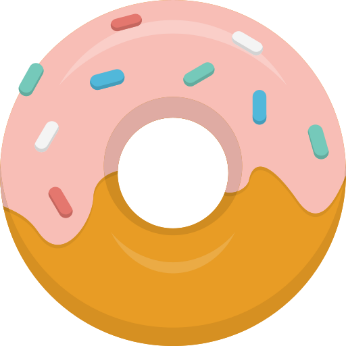 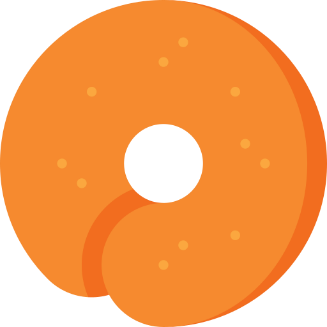 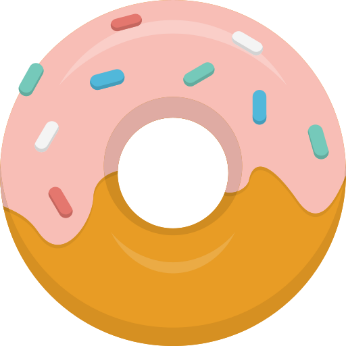 